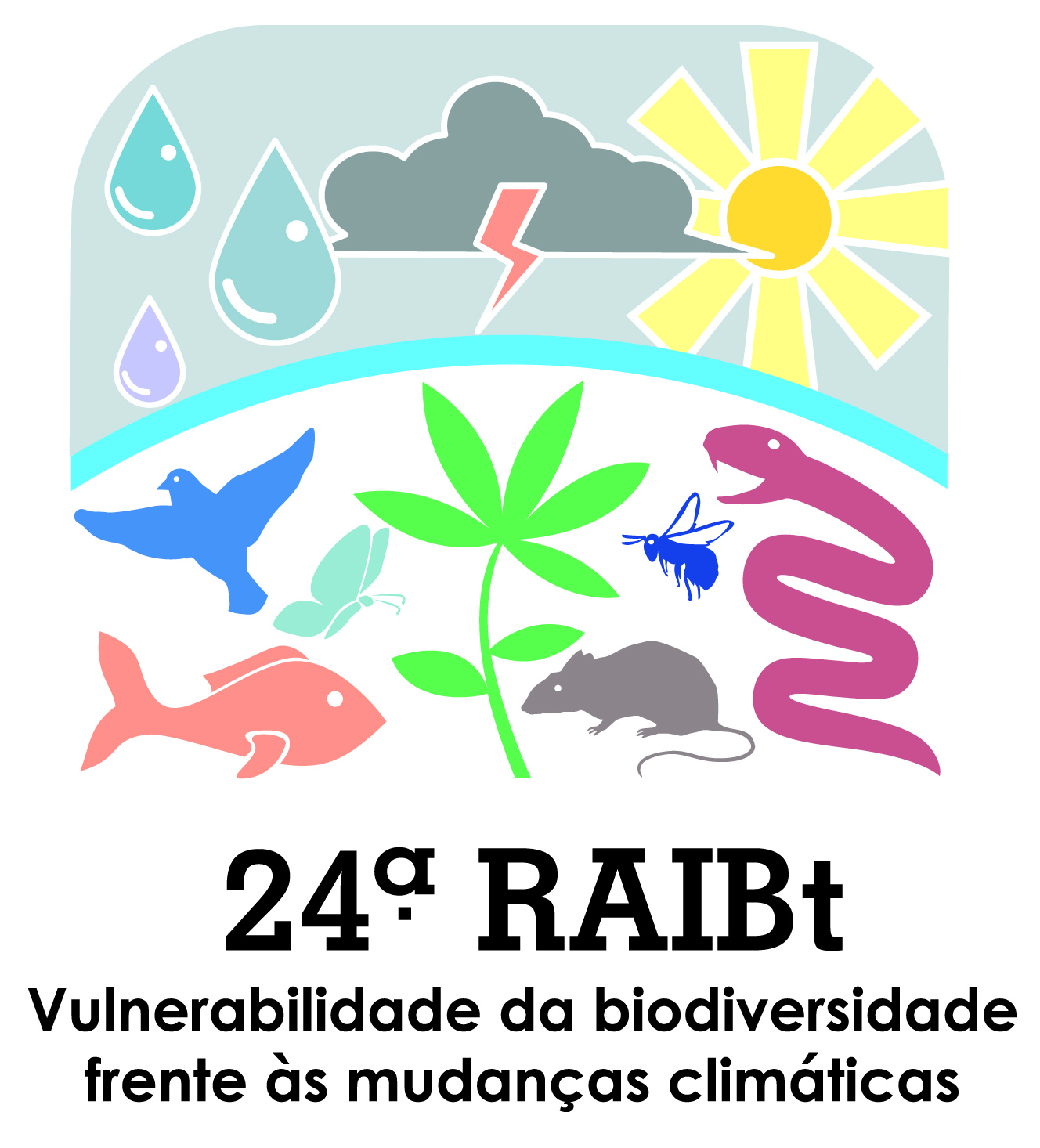 Enviar este formulário via eletrônica para premio.raibt@gmail.com
juntamente com o Resumo ExpandidoTermo de AnuênciaConcordamos que o trabalho, cujo título e autores estão acima citados, concorra ao Prêmio “Frederico Carlos Hoehne”, estando cientes e aceitando as condições do concurso.São Paulo, ....... de.......2017Assinatura do Orientador ou Co-Orientador OficialAssinatura do Estagiário ou Estudante de Pós-GraduaçãoNome completo do candidato:E-mail do candidato:Telefone ou celular de contato:Local onde realiza estágio/ pós-graduação:Telefone ou ramal do local onde realiza estágio/ pós-graduaçãoNível do estágio / pós-graduação:Orientador:Co-orientador (se houver):Título do trabalho a ser apresentado:Autores do trabalho a ser apresentado:Linha de pesquisa do trabalho a ser apresentado:Faculdade ou Universidade onde está matriculado na graduação (para Iniciação Científica):Universidade ou Instituição onde está matriculado na pós-graduação:Defesa da dissertação ou tese (se for o caso):Já concorreu ao Prêmio “Frederico Carlos Hoehne” em ano (s) anterior (es) com o mesmo trabalho? 